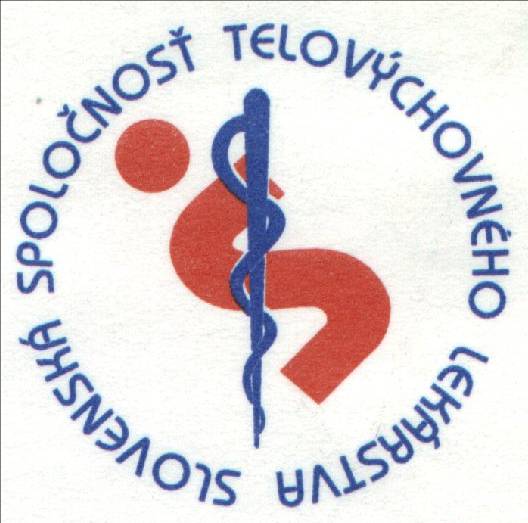 			Slovenská spoločnosť telovýchovného lekárstva 			Slovak Society of Sports MedicineNábr. arm. gen. L. Svobodu 9                             			814 69 BRATISLAVAv súlade s Uznesením vlády Slovenskej republiky č.726/2012 ku Koncepcii štátnej politiky v oblasti športu – Slovenský šport 2020, Zákonom o športe č.440/2015 Z.z., Vyhláškou Ministerstva školstva, vedy, výskumu a športu Slovenskej republiky č.51/2016, ktorou sa ustanovujú zdravotné výkony, ktoré sú súčasťou lekárskej prehliadky vrcholového športovca a talentovaného športovca  a Výnosom Ministerstva zdravotníctva SR č.09812/2008-OL z 10.9.2008 o minimálnych požiadavkách na personálne zabezpečenie a materiálno-technické vybavenie jednotlivých druhov zdravotníckych zariadení vydáva POVERENIE K AKREDITÁCII  PRACOVISKA…..................................................................................................................................................................so sídlom: …................................................................................................................................................na výkon preventívnej lekárskej prehliadky vrcholového  športovca a talentovaného športovca v rozsahu:  SPIROERGOMETRIA  a ERGOMETRIA - “A” alebo  ERGOMETRIA – “B”Členovia akreditačnej komisie : 	1.   …………………………………….				2.   …………………………………….				3.   …………………………………….Akreditačné kritéria sú zverejnené na www.sstl.skV Bratislave: 			           Doc. MUDr. Branislav DELEJ, PhD., MPH.                          				                       predseda výboru SSTL                                                